For the purpose of national external moderation:only six WORD templates are required where availablesamples are not required to be randomly selectedthere should be one each of N, A, M, E and up to 2 othersdescriptions of evidence and explanations of judgements are not required for all other students, and a spreadsheet may be used.			Alternative Evidence Gathering Template – Internal AssessmentAlternative Evidence Gathering Template – Internal AssessmentAlternative Evidence Gathering Template – Internal AssessmentAlternative Evidence Gathering Template – Internal AssessmentAlternative Evidence Gathering Template – Internal AssessmentAlternative Evidence Gathering Template – Internal AssessmentAlternative Evidence Gathering Template – Internal AssessmentAlternative Evidence Gathering Template – Internal AssessmentAlternative Evidence Gathering Template – Internal AssessmentAlternative Evidence Gathering Template – Internal AssessmentAlternative Evidence Gathering Template – Internal AssessmentAlternative Evidence Gathering Template – Internal AssessmentAlternative Evidence Gathering Template – Internal AssessmentAlternative Evidence Gathering Template – Internal AssessmentAlternative Evidence Gathering Template – Internal AssessmentAlternative Evidence Gathering Template – Internal Assessment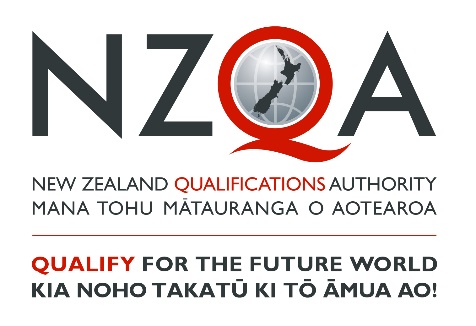 These templates must only be used to record student achievement and report results where remote assessment is the only practical option and the collection of direct assessment evidence from students has not been at all possible. ‘Alternative Evidence’ is student evidence for internally assessed standards that has been seen or heard within the teaching and learning programme. These templates do not signal a reduction in what is accepted for each grade, but rather a means of summarising evidence for reporting. These templates must be viewed in conjunction with the standard and assessment advice forwarded to schools to ensure that valid, credible and reliable assessment and learning has occurred before the standard is awarded. While physical evidence of student work does not need to be attached, the assessor decisions made must also be verified internally before reporting results.These templates must only be used to record student achievement and report results where remote assessment is the only practical option and the collection of direct assessment evidence from students has not been at all possible. ‘Alternative Evidence’ is student evidence for internally assessed standards that has been seen or heard within the teaching and learning programme. These templates do not signal a reduction in what is accepted for each grade, but rather a means of summarising evidence for reporting. These templates must be viewed in conjunction with the standard and assessment advice forwarded to schools to ensure that valid, credible and reliable assessment and learning has occurred before the standard is awarded. While physical evidence of student work does not need to be attached, the assessor decisions made must also be verified internally before reporting results.These templates must only be used to record student achievement and report results where remote assessment is the only practical option and the collection of direct assessment evidence from students has not been at all possible. ‘Alternative Evidence’ is student evidence for internally assessed standards that has been seen or heard within the teaching and learning programme. These templates do not signal a reduction in what is accepted for each grade, but rather a means of summarising evidence for reporting. These templates must be viewed in conjunction with the standard and assessment advice forwarded to schools to ensure that valid, credible and reliable assessment and learning has occurred before the standard is awarded. While physical evidence of student work does not need to be attached, the assessor decisions made must also be verified internally before reporting results.These templates must only be used to record student achievement and report results where remote assessment is the only practical option and the collection of direct assessment evidence from students has not been at all possible. ‘Alternative Evidence’ is student evidence for internally assessed standards that has been seen or heard within the teaching and learning programme. These templates do not signal a reduction in what is accepted for each grade, but rather a means of summarising evidence for reporting. These templates must be viewed in conjunction with the standard and assessment advice forwarded to schools to ensure that valid, credible and reliable assessment and learning has occurred before the standard is awarded. While physical evidence of student work does not need to be attached, the assessor decisions made must also be verified internally before reporting results.These templates must only be used to record student achievement and report results where remote assessment is the only practical option and the collection of direct assessment evidence from students has not been at all possible. ‘Alternative Evidence’ is student evidence for internally assessed standards that has been seen or heard within the teaching and learning programme. These templates do not signal a reduction in what is accepted for each grade, but rather a means of summarising evidence for reporting. These templates must be viewed in conjunction with the standard and assessment advice forwarded to schools to ensure that valid, credible and reliable assessment and learning has occurred before the standard is awarded. While physical evidence of student work does not need to be attached, the assessor decisions made must also be verified internally before reporting results.These templates must only be used to record student achievement and report results where remote assessment is the only practical option and the collection of direct assessment evidence from students has not been at all possible. ‘Alternative Evidence’ is student evidence for internally assessed standards that has been seen or heard within the teaching and learning programme. These templates do not signal a reduction in what is accepted for each grade, but rather a means of summarising evidence for reporting. These templates must be viewed in conjunction with the standard and assessment advice forwarded to schools to ensure that valid, credible and reliable assessment and learning has occurred before the standard is awarded. While physical evidence of student work does not need to be attached, the assessor decisions made must also be verified internally before reporting results.These templates must only be used to record student achievement and report results where remote assessment is the only practical option and the collection of direct assessment evidence from students has not been at all possible. ‘Alternative Evidence’ is student evidence for internally assessed standards that has been seen or heard within the teaching and learning programme. These templates do not signal a reduction in what is accepted for each grade, but rather a means of summarising evidence for reporting. These templates must be viewed in conjunction with the standard and assessment advice forwarded to schools to ensure that valid, credible and reliable assessment and learning has occurred before the standard is awarded. While physical evidence of student work does not need to be attached, the assessor decisions made must also be verified internally before reporting results.These templates must only be used to record student achievement and report results where remote assessment is the only practical option and the collection of direct assessment evidence from students has not been at all possible. ‘Alternative Evidence’ is student evidence for internally assessed standards that has been seen or heard within the teaching and learning programme. These templates do not signal a reduction in what is accepted for each grade, but rather a means of summarising evidence for reporting. These templates must be viewed in conjunction with the standard and assessment advice forwarded to schools to ensure that valid, credible and reliable assessment and learning has occurred before the standard is awarded. While physical evidence of student work does not need to be attached, the assessor decisions made must also be verified internally before reporting results.These templates must only be used to record student achievement and report results where remote assessment is the only practical option and the collection of direct assessment evidence from students has not been at all possible. ‘Alternative Evidence’ is student evidence for internally assessed standards that has been seen or heard within the teaching and learning programme. These templates do not signal a reduction in what is accepted for each grade, but rather a means of summarising evidence for reporting. These templates must be viewed in conjunction with the standard and assessment advice forwarded to schools to ensure that valid, credible and reliable assessment and learning has occurred before the standard is awarded. While physical evidence of student work does not need to be attached, the assessor decisions made must also be verified internally before reporting results.These templates must only be used to record student achievement and report results where remote assessment is the only practical option and the collection of direct assessment evidence from students has not been at all possible. ‘Alternative Evidence’ is student evidence for internally assessed standards that has been seen or heard within the teaching and learning programme. These templates do not signal a reduction in what is accepted for each grade, but rather a means of summarising evidence for reporting. These templates must be viewed in conjunction with the standard and assessment advice forwarded to schools to ensure that valid, credible and reliable assessment and learning has occurred before the standard is awarded. While physical evidence of student work does not need to be attached, the assessor decisions made must also be verified internally before reporting results.These templates must only be used to record student achievement and report results where remote assessment is the only practical option and the collection of direct assessment evidence from students has not been at all possible. ‘Alternative Evidence’ is student evidence for internally assessed standards that has been seen or heard within the teaching and learning programme. These templates do not signal a reduction in what is accepted for each grade, but rather a means of summarising evidence for reporting. These templates must be viewed in conjunction with the standard and assessment advice forwarded to schools to ensure that valid, credible and reliable assessment and learning has occurred before the standard is awarded. While physical evidence of student work does not need to be attached, the assessor decisions made must also be verified internally before reporting results.These templates must only be used to record student achievement and report results where remote assessment is the only practical option and the collection of direct assessment evidence from students has not been at all possible. ‘Alternative Evidence’ is student evidence for internally assessed standards that has been seen or heard within the teaching and learning programme. These templates do not signal a reduction in what is accepted for each grade, but rather a means of summarising evidence for reporting. These templates must be viewed in conjunction with the standard and assessment advice forwarded to schools to ensure that valid, credible and reliable assessment and learning has occurred before the standard is awarded. While physical evidence of student work does not need to be attached, the assessor decisions made must also be verified internally before reporting results.These templates must only be used to record student achievement and report results where remote assessment is the only practical option and the collection of direct assessment evidence from students has not been at all possible. ‘Alternative Evidence’ is student evidence for internally assessed standards that has been seen or heard within the teaching and learning programme. These templates do not signal a reduction in what is accepted for each grade, but rather a means of summarising evidence for reporting. These templates must be viewed in conjunction with the standard and assessment advice forwarded to schools to ensure that valid, credible and reliable assessment and learning has occurred before the standard is awarded. While physical evidence of student work does not need to be attached, the assessor decisions made must also be verified internally before reporting results.These templates must only be used to record student achievement and report results where remote assessment is the only practical option and the collection of direct assessment evidence from students has not been at all possible. ‘Alternative Evidence’ is student evidence for internally assessed standards that has been seen or heard within the teaching and learning programme. These templates do not signal a reduction in what is accepted for each grade, but rather a means of summarising evidence for reporting. These templates must be viewed in conjunction with the standard and assessment advice forwarded to schools to ensure that valid, credible and reliable assessment and learning has occurred before the standard is awarded. While physical evidence of student work does not need to be attached, the assessor decisions made must also be verified internally before reporting results.These templates must only be used to record student achievement and report results where remote assessment is the only practical option and the collection of direct assessment evidence from students has not been at all possible. ‘Alternative Evidence’ is student evidence for internally assessed standards that has been seen or heard within the teaching and learning programme. These templates do not signal a reduction in what is accepted for each grade, but rather a means of summarising evidence for reporting. These templates must be viewed in conjunction with the standard and assessment advice forwarded to schools to ensure that valid, credible and reliable assessment and learning has occurred before the standard is awarded. While physical evidence of student work does not need to be attached, the assessor decisions made must also be verified internally before reporting results.These templates must only be used to record student achievement and report results where remote assessment is the only practical option and the collection of direct assessment evidence from students has not been at all possible. ‘Alternative Evidence’ is student evidence for internally assessed standards that has been seen or heard within the teaching and learning programme. These templates do not signal a reduction in what is accepted for each grade, but rather a means of summarising evidence for reporting. These templates must be viewed in conjunction with the standard and assessment advice forwarded to schools to ensure that valid, credible and reliable assessment and learning has occurred before the standard is awarded. While physical evidence of student work does not need to be attached, the assessor decisions made must also be verified internally before reporting results.Student IDStudent IDStudent 1Student 1Student 1Student 1Student 1Student 1Student 1Student 1Student 1Student 1Student 1SubjectNgā Toi – Toi ataata Ngā Toi – Toi ataata Level1NotesNotesStandard No.91710 91710 Version1Standard TitleStandard TitleTe whakamahi hangarau matihiko hei whakawhanake whakaaro toi i roto i ngā toi ataata Te whakamahi hangarau matihiko hei whakawhanake whakaaro toi i roto i ngā toi ataata Te whakamahi hangarau matihiko hei whakawhanake whakaaro toi i roto i ngā toi ataata Te whakamahi hangarau matihiko hei whakawhanake whakaaro toi i roto i ngā toi ataata Te whakamahi hangarau matihiko hei whakawhanake whakaaro toi i roto i ngā toi ataata Te whakamahi hangarau matihiko hei whakawhanake whakaaro toi i roto i ngā toi ataata Te whakamahi hangarau matihiko hei whakawhanake whakaaro toi i roto i ngā toi ataata Te whakamahi hangarau matihiko hei whakawhanake whakaaro toi i roto i ngā toi ataata Te whakamahi hangarau matihiko hei whakawhanake whakaaro toi i roto i ngā toi ataata Te whakamahi hangarau matihiko hei whakawhanake whakaaro toi i roto i ngā toi ataata Te whakamahi hangarau matihiko hei whakawhanake whakaaro toi i roto i ngā toi ataata Te whakamahi hangarau matihiko hei whakawhanake whakaaro toi i roto i ngā toi ataata Te whakamahi hangarau matihiko hei whakawhanake whakaaro toi i roto i ngā toi ataata Te whakamahi hangarau matihiko hei whakawhanake whakaaro toi i roto i ngā toi ataata Credits4AchievedAchievedAchievedAchievedAchievedAchievedAchievedAchievedAchievedMeritMeritMeritMeritMeritMeritExcellenceExcellenceExcellenceKa whakamahi i ngā momo pūkenga, ngā huānga me ngā tukanga toi me ngā hangarau matihiko kia puta mai ai tētahi mahi toi ataata nāna ake. Ka whakamārama i te wāhi ki ngā hangarau matihiko ki roto i ngā toi ataata. Ka whakamahi i ngā momo pūkenga, ngā huānga me ngā tukanga toi me ngā hangarau matihiko kia puta mai ai tētahi mahi toi ataata nāna ake. Ka whakamārama i te wāhi ki ngā hangarau matihiko ki roto i ngā toi ataata. Ka whakamahi i ngā momo pūkenga, ngā huānga me ngā tukanga toi me ngā hangarau matihiko kia puta mai ai tētahi mahi toi ataata nāna ake. Ka whakamārama i te wāhi ki ngā hangarau matihiko ki roto i ngā toi ataata. Ka whakamahi i ngā momo pūkenga, ngā huānga me ngā tukanga toi me ngā hangarau matihiko kia puta mai ai tētahi mahi toi ataata nāna ake. Ka whakamārama i te wāhi ki ngā hangarau matihiko ki roto i ngā toi ataata. Ka whakamahi i ngā momo pūkenga, ngā huānga me ngā tukanga toi me ngā hangarau matihiko kia puta mai ai tētahi mahi toi ataata nāna ake. Ka whakamārama i te wāhi ki ngā hangarau matihiko ki roto i ngā toi ataata. Ka whakamahi i ngā momo pūkenga, ngā huānga me ngā tukanga toi me ngā hangarau matihiko kia puta mai ai tētahi mahi toi ataata nāna ake. Ka whakamārama i te wāhi ki ngā hangarau matihiko ki roto i ngā toi ataata. Ka whakamahi i ngā momo pūkenga, ngā huānga me ngā tukanga toi me ngā hangarau matihiko kia puta mai ai tētahi mahi toi ataata nāna ake. Ka whakamārama i te wāhi ki ngā hangarau matihiko ki roto i ngā toi ataata. Ka whakamahi i ngā momo pūkenga, ngā huānga me ngā tukanga toi me ngā hangarau matihiko kia puta mai ai tētahi mahi toi ataata nāna ake. Ka whakamārama i te wāhi ki ngā hangarau matihiko ki roto i ngā toi ataata. Ka whakamahi i ngā momo pūkenga, ngā huānga me ngā tukanga toi me ngā hangarau matihiko kia puta mai ai tētahi mahi toi ataata nāna ake. Ka whakamārama i te wāhi ki ngā hangarau matihiko ki roto i ngā toi ataata. Ka whakawhānui i te māramatanga ki te tikanga o ngā hangarau matihiko hei whakawhanake i ngā ariā toi. Ka whakamātau i ngā tikanga hangarau matihiko kia whaitake ai ngā mahi toi ka puta. Ka whakawhānui i te māramatanga ki te tikanga o ngā hangarau matihiko hei whakawhanake i ngā ariā toi. Ka whakamātau i ngā tikanga hangarau matihiko kia whaitake ai ngā mahi toi ka puta. Ka whakawhānui i te māramatanga ki te tikanga o ngā hangarau matihiko hei whakawhanake i ngā ariā toi. Ka whakamātau i ngā tikanga hangarau matihiko kia whaitake ai ngā mahi toi ka puta. Ka whakawhānui i te māramatanga ki te tikanga o ngā hangarau matihiko hei whakawhanake i ngā ariā toi. Ka whakamātau i ngā tikanga hangarau matihiko kia whaitake ai ngā mahi toi ka puta. Ka whakawhānui i te māramatanga ki te tikanga o ngā hangarau matihiko hei whakawhanake i ngā ariā toi. Ka whakamātau i ngā tikanga hangarau matihiko kia whaitake ai ngā mahi toi ka puta. Ka whakawhānui i te māramatanga ki te tikanga o ngā hangarau matihiko hei whakawhanake i ngā ariā toi. Ka whakamātau i ngā tikanga hangarau matihiko kia whaitake ai ngā mahi toi ka puta. Ka whai māramatanga ki te whakamahi hangarau matihiko i ngā mahi toi. Ka puta ngā taha rerehua kia pai te whakamahi i ngā hangarau matihiko. Ka tau te āhua o te tuku i ngā pūkenga kia hāngai ai ki ngā horopaki huhua noa. Ka whai māramatanga ki te whakamahi hangarau matihiko i ngā mahi toi. Ka puta ngā taha rerehua kia pai te whakamahi i ngā hangarau matihiko. Ka tau te āhua o te tuku i ngā pūkenga kia hāngai ai ki ngā horopaki huhua noa. Ka whai māramatanga ki te whakamahi hangarau matihiko i ngā mahi toi. Ka puta ngā taha rerehua kia pai te whakamahi i ngā hangarau matihiko. Ka tau te āhua o te tuku i ngā pūkenga kia hāngai ai ki ngā horopaki huhua noa. Key requirements (list):Key requirements (list):Key requirements (list):Key requirements (list):Key requirements (list):Key requirements (list):AAAMMMEDescribe or attach the evidence considered. 	Describe or attach the evidence considered. 	Describe or attach the evidence considered. 	Explain how the judgement was made.Explain how the judgement was made.Ka tautohu i tētahi mahi toi ataata hei tūhura mā ngā hangarau matihiko kātahi ka whakaatu i ngā tikanga toi, ngā tukanga, ngā rawa, ngā pūkenga, ngā huānga hoki i roto i tāna ake mahi. Ka tautohu i tētahi mahi toi ataata hei tūhura mā ngā hangarau matihiko kātahi ka whakaatu i ngā tikanga toi, ngā tukanga, ngā rawa, ngā pūkenga, ngā huānga hoki i roto i tāna ake mahi. Ka tautohu i tētahi mahi toi ataata hei tūhura mā ngā hangarau matihiko kātahi ka whakaatu i ngā tikanga toi, ngā tukanga, ngā rawa, ngā pūkenga, ngā huānga hoki i roto i tāna ake mahi. Ka tautohu i tētahi mahi toi ataata hei tūhura mā ngā hangarau matihiko kātahi ka whakaatu i ngā tikanga toi, ngā tukanga, ngā rawa, ngā pūkenga, ngā huānga hoki i roto i tāna ake mahi. Ka tautohu i tētahi mahi toi ataata hei tūhura mā ngā hangarau matihiko kātahi ka whakaatu i ngā tikanga toi, ngā tukanga, ngā rawa, ngā pūkenga, ngā huānga hoki i roto i tāna ake mahi. Ka tautohu i tētahi mahi toi ataata hei tūhura mā ngā hangarau matihiko kātahi ka whakaatu i ngā tikanga toi, ngā tukanga, ngā rawa, ngā pūkenga, ngā huānga hoki i roto i tāna ake mahi. Ka whakamārama i te whakapapa o ngā tikanga toi i whakamahi me ngā pūkenga toi o te hangarau matihiko i tētahi horopaki. Ka whakamārama i te whakapapa o ngā tikanga toi i whakamahi me ngā pūkenga toi o te hangarau matihiko i tētahi horopaki. Ka whakamārama i te whakapapa o ngā tikanga toi i whakamahi me ngā pūkenga toi o te hangarau matihiko i tētahi horopaki. Ka whakamārama i te whakapapa o ngā tikanga toi i whakamahi me ngā pūkenga toi o te hangarau matihiko i tētahi horopaki. Ka whakamārama i te whakapapa o ngā tikanga toi i whakamahi me ngā pūkenga toi o te hangarau matihiko i tētahi horopaki. Ka whakamārama i te whakapapa o ngā tikanga toi i whakamahi me ngā pūkenga toi o te hangarau matihiko i tētahi horopaki. Ka whakamāori, ka whakamātau i ngā āhuatanga toi kia whaitake, kia hāngai tōtika hoki ki ngā tikanga hangarau matihiko i tētahi horopaki. Ka whakamāori, ka whakamātau i ngā āhuatanga toi kia whaitake, kia hāngai tōtika hoki ki ngā tikanga hangarau matihiko i tētahi horopaki. Ka whakamāori, ka whakamātau i ngā āhuatanga toi kia whaitake, kia hāngai tōtika hoki ki ngā tikanga hangarau matihiko i tētahi horopaki. Ka whakamāori, ka whakamātau i ngā āhuatanga toi kia whaitake, kia hāngai tōtika hoki ki ngā tikanga hangarau matihiko i tētahi horopaki. Ka whakamāori, ka whakamātau i ngā āhuatanga toi kia whaitake, kia hāngai tōtika hoki ki ngā tikanga hangarau matihiko i tētahi horopaki. Ka whakamāori, ka whakamātau i ngā āhuatanga toi kia whaitake, kia hāngai tōtika hoki ki ngā tikanga hangarau matihiko i tētahi horopaki. Ka whakawhānui, ka whakawhanake i ngā tikanga toi, arā, i ngā tukanga, i ngā rawa, i ngā pūkenga toi me ngā whakapapa o ngā tikanga o te hangarau matihiko i tētahi horopaki. Ka whakawhānui, ka whakawhanake i ngā tikanga toi, arā, i ngā tukanga, i ngā rawa, i ngā pūkenga toi me ngā whakapapa o ngā tikanga o te hangarau matihiko i tētahi horopaki. Ka whakawhānui, ka whakawhanake i ngā tikanga toi, arā, i ngā tukanga, i ngā rawa, i ngā pūkenga toi me ngā whakapapa o ngā tikanga o te hangarau matihiko i tētahi horopaki. Ka whakawhānui, ka whakawhanake i ngā tikanga toi, arā, i ngā tukanga, i ngā rawa, i ngā pūkenga toi me ngā whakapapa o ngā tikanga o te hangarau matihiko i tētahi horopaki. Ka whakawhānui, ka whakawhanake i ngā tikanga toi, arā, i ngā tukanga, i ngā rawa, i ngā pūkenga toi me ngā whakapapa o ngā tikanga o te hangarau matihiko i tētahi horopaki. Ka whakawhānui, ka whakawhanake i ngā tikanga toi, arā, i ngā tukanga, i ngā rawa, i ngā pūkenga toi me ngā whakapapa o ngā tikanga o te hangarau matihiko i tētahi horopaki. Ka whai māramatanga ki ngā tikanga toi i roto i te hangarau matihiko e hāngai ana ki tāna ake kaupapa kia puta mai ngā taha rerehua i te mahinga toi. Ka whai māramatanga ki ngā tikanga toi i roto i te hangarau matihiko e hāngai ana ki tāna ake kaupapa kia puta mai ngā taha rerehua i te mahinga toi. Ka whai māramatanga ki ngā tikanga toi i roto i te hangarau matihiko e hāngai ana ki tāna ake kaupapa kia puta mai ngā taha rerehua i te mahinga toi. Ka whai māramatanga ki ngā tikanga toi i roto i te hangarau matihiko e hāngai ana ki tāna ake kaupapa kia puta mai ngā taha rerehua i te mahinga toi. Ka whai māramatanga ki ngā tikanga toi i roto i te hangarau matihiko e hāngai ana ki tāna ake kaupapa kia puta mai ngā taha rerehua i te mahinga toi. Ka whai māramatanga ki ngā tikanga toi i roto i te hangarau matihiko e hāngai ana ki tāna ake kaupapa kia puta mai ngā taha rerehua i te mahinga toi. Ka whakaatu te mahinga toi i te māramatanga ki ngā tikanga toi i roto i te hangarau matihiko kia puta ngā taha rerehua ahakoa te horopaki. Ka whakaatu te mahinga toi i te māramatanga ki ngā tikanga toi i roto i te hangarau matihiko kia puta ngā taha rerehua ahakoa te horopaki. Ka whakaatu te mahinga toi i te māramatanga ki ngā tikanga toi i roto i te hangarau matihiko kia puta ngā taha rerehua ahakoa te horopaki. Ka whakaatu te mahinga toi i te māramatanga ki ngā tikanga toi i roto i te hangarau matihiko kia puta ngā taha rerehua ahakoa te horopaki. Ka whakaatu te mahinga toi i te māramatanga ki ngā tikanga toi i roto i te hangarau matihiko kia puta ngā taha rerehua ahakoa te horopaki. Ka whakaatu te mahinga toi i te māramatanga ki ngā tikanga toi i roto i te hangarau matihiko kia puta ngā taha rerehua ahakoa te horopaki. Sufficiency statementSufficiency statementSufficiency statementSufficiency statementSufficiency statementSufficiency statementSufficiency statementSufficiency statementSufficiency statementSufficiency statementSufficiency statementSufficiency statementSufficiency statementInternal Verification Internal Verification Internal Verification Internal Verification Internal Verification AchievementAll of A is required All of A is required All of A is required All of A is required All of A is required All of A is required All of A is required All of A is required All of A is required All of A is required All of A is required All of A is required Assessor:                                              Date: 	Assessor:                                              Date: 	Assessor:                                              Date: 	Assessor:                                              Date: 	Assessor:                                              Date: 	MeritAll of A and M is required All of A and M is required All of A and M is required All of A and M is required All of A and M is required All of A and M is required All of A and M is required All of A and M is required All of A and M is required All of A and M is required All of A and M is required All of A and M is required Verifier:                                                  Date: 	Verifier:                                                  Date: 	Verifier:                                                  Date: 	Verifier:                                                  Date: 	Verifier:                                                  Date: 	ExcellenceAll of A, M and E is required All of A, M and E is required All of A, M and E is required All of A, M and E is required All of A, M and E is required All of A, M and E is required All of A, M and E is required All of A, M and E is required All of A, M and E is required All of A, M and E is required All of A, M and E is required All of A, M and E is required Verifier’s school: 	Verifier’s school: 	Verifier’s school: 	Verifier’s school: 	Verifier’s school: 	MARK OVERALL GRADEMARK OVERALL GRADEMARK OVERALL GRADEN A A A A M M M E E Comments: 	Comments: 	Comments: 	Comments: 	Comments: 	